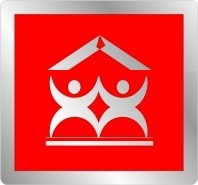 		Centrum voľného času Štúrovo, Rákócziho 82, 943 01 Štúrovo		tel. č.: 0903 296 306, email: centrum.sturovo@gmail.comPRIHLÁŠKADO LETNÉHO TÁBORA CVČ 2023I. TURNUS		10.7. – 14.7.2023II. TURNUS	17.7. – 21.7.2023III. TURNUS	24.7. – 28.7.2023IV. TURNUS	31.7. – 4.8.2023V. TURNUS	7.8. – 11.8.2023VI. TURNUS	14.8. – 18.8.2023					*Prosím, označte zvolený týždeňMeno a priezvisko dieťaťa:..........................................................................................Dátum narodenia:............................ Bydlisko:............................................................Tel. číslo – matka:.......................................... otec:.....................................................Upozorňujeme vedúcich tábora na tieto skutočnosti (neplavec, alergie, lieky,):...........................................................................................................................................Odchod dieťaťa z tábora (nehodiace sa preškrtnúť):Samé (uviesť čas):............................... 	v sprievode:.......................................................Svojím podpisom potvrdzujem, že som bol/a oboznámený/á s TÁBOROVÝMI PODMIENKAMI a SÚHLASÍM/NESÚHLASÍM so zverejňovaním fotografií môjho dieťaťa na FB a web stránke CVČ.V Štúrove, dňa...........................	.................................................podpis zákonného zástupcuCentrum voľného času Štúrovo, Rákócziho 82, 943 01 Štúrovo	tel. č.: 0903 296 306, email: centrum.sturovo@gmail.com          PRIHLÁŠKADO LETNÉHO TÁBORA CVČ 2023I. TURNUS		10.7. – 14.7.2023II. TURNUS	17.7. – 21.7.2023III. TURNUS	24.7. – 28.7.2023IV. TURNUS	31.7. – 4.8.2023V. TURNUS	7.8. – 11.8.2023VI. TURNUS	14.8. – 18.8.2023					*Prosím, označte zvolený týždeňMeno a priezvisko dieťaťa:..........................................................................................Dátum narodenia:............................ Bydlisko:............................................................Tel. číslo – matka:.......................................... otec:.....................................................Upozorňujeme vedúcich tábora na tieto skutočnosti (neplavec, alergie, lieky,):...........................................................................................................................................Odchod dieťaťa z tábora (nehodiace sa preškrtnúť):Samé (uviesť čas):............................... 	v sprievode:.......................................................Svojím podpisom potvrdzujem, že som bol/a oboznámený/á s TÁBOROVÝMI PODMIENKAMI a SÚHLASÍM/NESÚHLASÍM so zverejňovaním fotografií môjho dieťaťa na FB a web stránke CVČ.V Štúrove, dňa...........................	.................................................podpis zákonného zástupcuSÚHLAS ZÁKONNÉHO ZÁSTUPCUpodľa zákona NR SR č. 18/2018 Z.z. o ochrane osobných údajov a o zmene  a doplnení niektorých zákonov pre prevádzkovateľaCentrum voľného času Štúrovo, Rákócziho 82, 943 01 Štúrovo /ďalej len „CVČ“/ IČO: 37864114Ja, podpísaný zákonný zástupca /meno a priezvisko/: .............................................................dieťaťa: ...................................................... Dát. narodenia:  ..................................................SÚHLASÍM:s uskladnením kópie zdravotného preukazu člena CVČ, ktorý je nevyhnutný pri poskytnutí prvej pomoci počas letných táborov, na výletoch, súťažiach a iných záujmových podujatiach,s uvedením osobných údajov meno, priezvisko, dátum narodenia, školské zariadenie člena CVČ na súpiske letných táborov,s uvedením a sprístupnením osobných údajov: meno, priezvisko, dátum narodenia, vek, školské zariadenie pre cestovné pripoistenia v letných táboroch,s uvedením a sprístupnením osobných údajov: meno, priezvisko, dátum narodenia, vek, školské zariadenie, pre zľavy do múzeí, divadiel, kín a iných inštitúcií navštívených počas letných táborov,s uverejňovaním literárnych, výtvarných, hudobných diel, ručných prác a videonahrávok – s uvedením: mena priezviska, veku člena a školského zariadenia na webovej stránke a FB CVČs uverejňovaním fotografií, videonahrávok a vystúpení členov CVČ na webovej stránke, FB sídle CVČ, nástenných tabuliach a verejných médiáchMôj súhlas je dobrovoľný a trvá počas obdobia trvania tábora v CVČ Štúrovo.Dátum: ...................................		.................................................      podpis zákonného zástupcuV zmysle § 14 ods.3 zákona č. 18/2018 Z.z. Dotknutá osoba má právo kedykoľvek odvolať súhlas so spracovaním osobných údajov, ktoré sa jej týkajú. Odvolanie súhlasu nemá vplyv na zákonnosť spracúvania osobných údajov založenom na súhlase pred jeho odvolaním, pred poskytnutím súhlasu musí byť dotknutá osoba o tejto skutočnosti informovaná. Dotknutá osoba môže súhlas odvolať rovnakým spôsobom akým súhlas udelila.SÚHLAS ZÁKONNÉHO ZÁSTUPCUpodľa zákona NR SR č. 18/2018 Z.z. o ochrane osobných údajov a o zmene  a doplnení niektorých zákonov pre prevádzkovateľaCentrum voľného času Štúrovo, Rákócziho 82, 943 01 Štúrovo /ďalej len „CVČ“/ IČO: 37864114Ja, podpísaný zákonný zástupca /meno a priezvisko/: .............................................................dieťaťa: ...................................................... Dát. narodenia:  ..................................................SÚHLASÍM:s uskladnením kópie zdravotného preukazu člena CVČ, ktorý je nevyhnutný pri poskytnutí prvej pomoci počas letných táborov, na výletoch, súťažiach a iných záujmových podujatiach,s uvedením osobných údajov meno, priezvisko, dátum narodenia, školské zariadenie člena CVČ na súpiske letných táborov,s uvedením a sprístupnením osobných údajov: meno, priezvisko, dátum narodenia, vek, školské zariadenie pre cestovné pripoistenia v letných táboroch,s uvedením a sprístupnením osobných údajov: meno, priezvisko, dátum narodenia, vek, školské zariadenie, pre zľavy do múzeí, divadiel, kín a iných inštitúcií navštívených počas letných táborov,s uverejňovaním literárnych, výtvarných, hudobných diel, ručných prác a videonahrávok – s uvedením: mena priezviska, veku člena a školského zariadenia na webovej stránke a FB CVČs uverejňovaním fotografií, videonahrávok a vystúpení členov CVČ na webovej stránke, FB sídle CVČ, nástenných tabuliach a verejných médiáchMôj súhlas je dobrovoľný a trvá počas obdobia trvania tábora v CVČ Štúrovo.Dátum: ...................................		.................................................      podpis zákonného zástupcuV zmysle § 14 ods.3 zákona č. 18/2018 Z.z. Dotknutá osoba má právo kedykoľvek odvolať súhlas so spracovaním osobných údajov, ktoré sa jej týkajú. Odvolanie súhlasu nemá vplyv na zákonnosť spracúvania osobných údajov založenom na súhlase pred jeho odvolaním, pred poskytnutím súhlasu musí byť dotknutá osoba o tejto skutočnosti informovaná. Dotknutá osoba môže súhlas odvolať rovnakým spôsobom akým súhlas udelila.